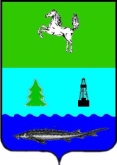 АДМИНИСТРАЦИЯ ЗАВОДСКОГО СЕЛЬСКОГО ПОСЕЛЕНИЯПАРАБЕЛЬСКОГО РАЙОНАТОМСКОЙ ОБЛАСТИРАСПОРЯЖЕНИЕ 08.04.2024                                                                                                                             №27О разработке плана тушения ландшафтных пожаров на территории Заводского сельского поселения              В соответствии с Федеральным законом от 21 декабря 1994 года № 68-ФЗ «О защите населения и территорий от чрезвычайных ситуаций природного и техногенного характера», Федеральным законом от 21 декабря 1994 года № 69-ФЗ «О пожарной безопасности»,  от 06 октября 2003 года №131-ФЗ «Об общих принципах организации местного самоуправления в Российской Федерации», Закона Томской области от 12 октября 2005 года №184-ОЗ «О пожарной безопасности в Томской области», в целях совершенствования организации тушения пожаров в границах территории Заводского сельского поселения Утвердить план тушения ландшафтных пожаров на территории Заводского сельского поселения.Настоящее распоряжение вступает в силу с даты его официального опубликования. Разместить настоящее распоряжение на официальном сайте муниципального образования Заводское сельское поселение в информационно-телекоммуникационной сети «Интернет» по адресу http://zavodscoe.ru »Контроль исполнения данного распоряжения оставляю за собой.Утверждаю И.о. Главы поселения__________ Н.В. Вильгельм«___» __________ 2024П Л А Н тушения ландшафтных пожаров на территории муниципального образования «Заводское сельское поселение» Парабельского района Томской областиСхема сельского поселения с расположением населенных пунктовОбщие сведения о населенном пункте.Перечень сил и средств, привлекаемых для тушения ландшафтных пожаров на территории Заводского сельского поселения. Список источников наружного противопожарного водоснабжения на территорииЗаводского сельского поселенияПеречень пунктов речевого оповещения населенияПорядок привлечения сил и средств для тушения ландшафтных пожаров на территории Заводского сельского поселения.И.о. Главы поселения                                 Н.В. Вильгельм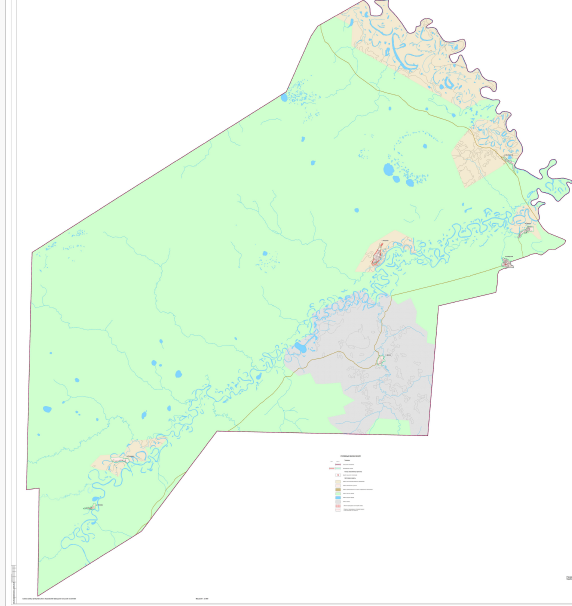 № п/пХарактеристика сельского поселенияЗначение1Общая площадь сельского поселения (кв. км.):15532Состав сельского поселения:п. Белка – население 13 чел.с. Высокий Яр – население 84 чел.п. Заводской – население 398 чел.с. Нельмач – население 243 чел.д. Прокоп – население 301 чел.д. Чановка – население 1 чел.д. Сенькино – население 0 чел.№п/пНаименование   подразделения (формирования), место дислокацииДолжность, фамилия, имя, отчество руководителя, телефонТелефон диспетчера(код)Состав  сил  и  средств Состав  сил  и  средств Состав  сил  и  средств Состав  сил  и  средств Состав  сил  и  средств Состав  сил  и  средств №п/пНаименование   подразделения (формирования), место дислокацииДолжность, фамилия, имя, отчество руководителя, телефонТелефон диспетчера(код)Личный состав  всего/деж.Техника  (марка, количество)Техника  (марка, количество)Техника  (марка, количество)Техника  (марка, количество)Техника  (марка, количество)№п/пНаименование   подразделения (формирования), место дислокацииДолжность, фамилия, имя, отчество руководителя, телефонТелефон диспетчера(код)Личный состав  всего/деж.авиатип, маркапожарная(авто и везд, суда, м.помпы)  тип, маркаинженерная (бульдозер, трактор, и т.д.)    тип, маркаОстальная Остальная №п/пНаименование   подразделения (формирования), место дислокацииДолжность, фамилия, имя, отчество руководителя, телефонТелефон диспетчера(код)Личный состав  всего/деж.авиатип, маркапожарная(авто и везд, суда, м.помпы)  тип, маркаинженерная (бульдозер, трактор, и т.д.)    тип, маркаавтомобили (для перев. людей)тип, маркаСпец. оборудование (РЛО, б. плы, инструмент)наименов.1Команда                 пожаротушенияЗаводского сельского поселенияГлава поселенияТрифанова Светлана Алексеевна т.р.(838252) 3-91-66 сот.8 923 426 89 05(838252)3-91-663/0-Автоцистерна  на базе     ЗиЛ-131,м/п «Хонда» - 1 ед.-УАЗ315196 – 1 ед.РЛО - 4 штб./пила – 1лопата - 4шттопор - 2 штведро - 4 штлом - 1 штбагор - 1 штОбщая группировка сил и средств за МООбщая группировка сил и средств за МООбщая группировка сил и средств за МООбщая группировка сил и средств за МО3/0-2-117№п.п.Населенный пунктОбъектХарактеристика водоисточника1д. Белкар. СочигаЕстественный водоем2д. Прокопул. Строительная, 2 бВодонапорная башня3д. Сенькинор. ПарабельЕстественный водоем4д. Чановкар. ПарабельЕстественный водоем5с. Высокий Яр20АВодоколонка6с. Нельмачул. Сибирская, 5аул. Лесная, 12апер. Дачный, 2апер. Школьный, 6аВодоколонкаВодоколонкаВодоколонкаВодоколонка7п. Заводской ул. Новостройка, 6 аул. Мира, 3аул. 60 лет СССР, 24ул. 60 лет СССР, 26аул. Зеленая, 16 пирсул. Мира, 3 пирсВодонапорная башняВодонапорная башняВодонапорная башняВодоколонкаЕстественный водоемЕстественный водоем№п.п.Вид СОТип оповещения1Электросирена С-40Звуковое оповещение (п. Заводской)2Локальная система электронного оповещения населенияПРО (д. Белка)3Локальная система электронного оповещения населенияПРО (д. Чановка)4Локальная система электронного оповещения населенияПРО (д. Прокоп)5Локальная система электронного оповещения населенияПРО (с. Нельмач)6Локальная система электронного оповещения населенияПРО (с. Высокий Яр)7Локальная система электронного оповещения населенияПРО (д. Сенькино)№ п/пНаселенный пунктРеагирующие силы и средстваРеагирующие силы и средстваРеагирующие силы и средстваРеагирующие силы и средстваРеагирующие силы и средства№ п/пНаселенный пунктПодразделение/организацияВид техникиКоличествоКоличествоСпособ оповещения/контактный телефон старшего должностного лица № п/пНаселенный пунктПодразделение/организацияВид техникитехникичеловекСпособ оповещения/контактный телефон старшего должностного лица 1п. ЗаводскойАдминистрация Заводского сельского поселенияАвтоцистерна  на базе     ЗиЛ-131,м/п «Хонда» - 1 ед.,УАЗ315196 – 1 ед.310По мобильной связи/ Глава поселения Трифанова Светлана Алексеевна 8 (38252) 3-91-66сот. 8-923-426-89-052д. ПрокопАдминистрация Заводского сельского поселенияАвтоцистерна  на базе     ЗиЛ-131,м/п «Хонда» - 1 ед.,УАЗ315196 – 1 ед.310По мобильной связи/ Глава поселения Трифанова Светлана Алексеевна 8 (38252) 3-91-66сот. 8-923-426-89-053с. Высокий ЯрАдминистрация Заводского сельского поселенияАвтоцистерна  на базе     ЗиЛ-131,м/п «Хонда» - 1 ед.,УАЗ315196 – 1 ед.310По мобильной связи/ Глава поселения Трифанова Светлана Алексеевна 8 (38252) 3-91-66сот. 8-923-426-89-054д. БелкаАдминистрация Заводского сельского поселенияАвтоцистерна  на базе     ЗиЛ-131,м/п «Хонда» - 1 ед.,УАЗ315196 – 1 ед.310По мобильной связи/ Глава поселения Трифанова Светлана Алексеевна 8 (38252) 3-91-66сот. 8-923-426-89-055с. НельмачАдминистрация Заводского сельского поселенияАвтоцистерна  на базе     ЗиЛ-131,м/п «Хонда» - 1 ед.,УАЗ315196 – 1 ед.310По мобильной связи/ Глава поселения Трифанова Светлана Алексеевна 8 (38252) 3-91-66сот. 8-923-426-89-056д. ЧановкаАдминистрация Заводского сельского поселенияАвтоцистерна  на базе     ЗиЛ-131,м/п «Хонда» - 1 ед.,УАЗ315196 – 1 ед.310По мобильной связи/ Глава поселения Трифанова Светлана Алексеевна 8 (38252) 3-91-66сот. 8-923-426-89-057с. СенькиноАдминистрация Заводского сельского поселенияАвтоцистерна  на базе     ЗиЛ-131,м/п «Хонда» - 1 ед.,УАЗ315196 – 1 ед.310По мобильной связи/ Глава поселения Трифанова Светлана Алексеевна 8 (38252) 3-91-66сот. 8-923-426-89-05